Canadian Section and Ontario Chapter of TWS Student Travel Award Application 
     CSTWS/OCTWS Annual Conference, 27 – 29 March 2020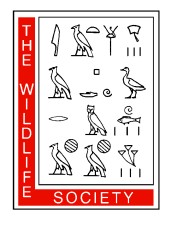 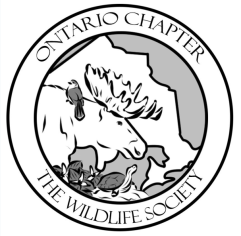 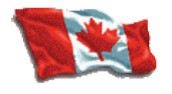 Peterborough, ONApplication Deadline: March 2, 2020Applicant InformationName (Last, First): Email Address: Mailing Address: University: Degree Sought: Expected or Actual Graduation Date: Summary of why you are the best applicant to receive this grant. (maximum 500 words)Summary of Conference Travel BudgetAbstract (maximum 250 words)MembershipAre you a member of the Canadian Section of TWS?  Yes ___   No ___ Are you a member of the Ontario Chapter of TWS?  Yes ___   No ___VerificationThe undersigned assure that the information supplied is true, that the applicant meets the eligibility requirements as stated herein, and that the financial need as stated is accurate.Student Signature								DateAdvisor Signature								DatePlease submit the full application form to joseph.northrup@ontario.ca with the subject line: LastName_TWS_Travel2020. Air travel$ ____________Vehicle travel$ ____________Accommodations$ ____________Conference registration$ ____________   Total projected costs$ ____________    Funding from other sources$ ____________ Funding requested from the Canadian Section$ ____________